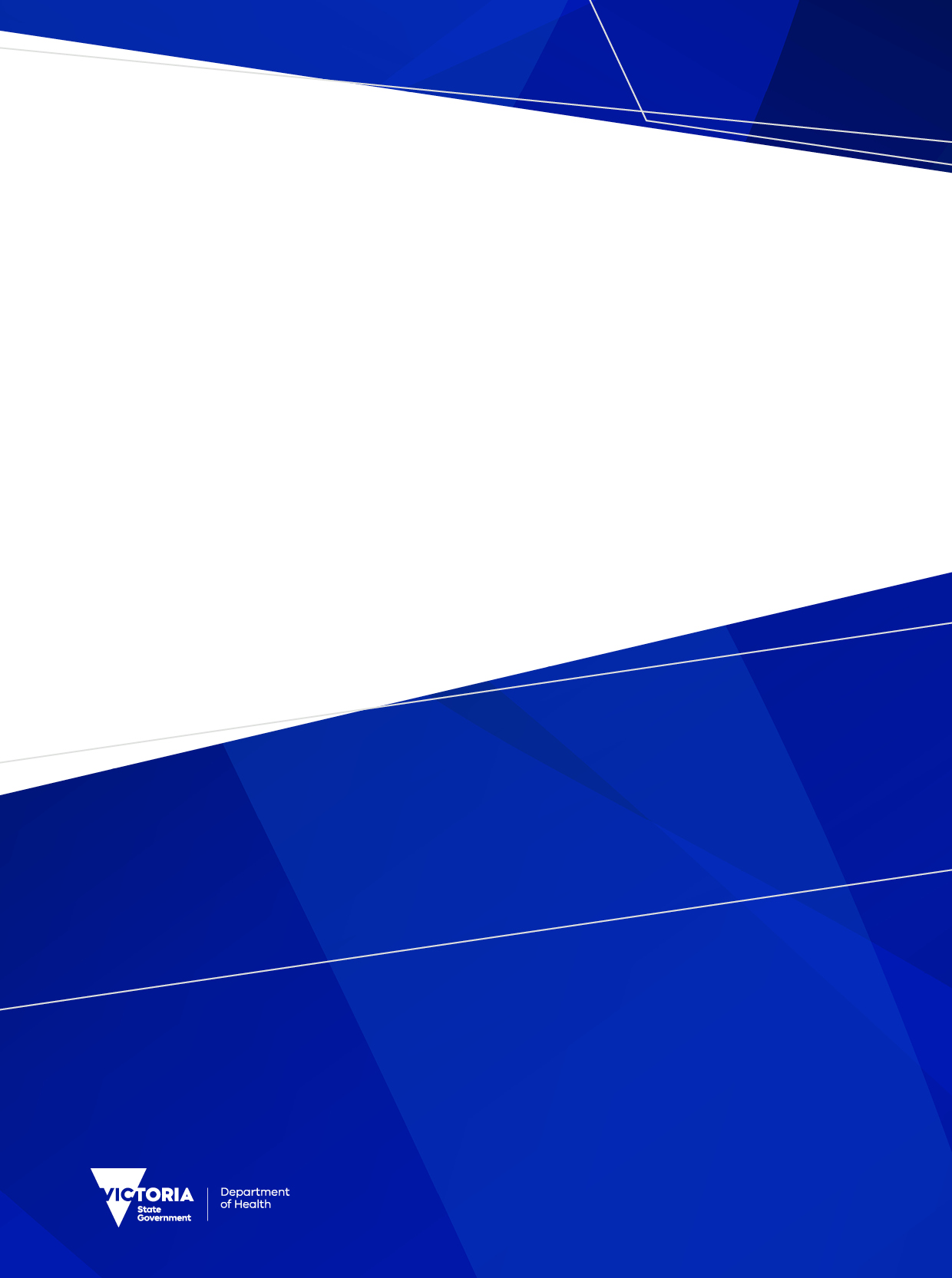 Contents1.	Introduction	91.1	About this document	91.2	Audience	92.	Submitting Data	92.1	Submission Process	92.2	Key dates for reporting	103.	Submission Log	114.	Feedback to agencies	114.1	Reports from the Repository	114.2	The Funded Agency Channel	114.3	Comparing agency outputs to targets	125.	Data Transmission Standard	135.1	Introduction	135.2	Transmission Data Elements and Validation Rules	14File Naming Convention	14Transmission Validation Rules - Header Record	15Transmission Numbers and Export File Portion Protocol	16Transmission Validation Rules	175.3	Transmission Schema Definition	265.4	Transmission Sample File	26IntroductionAbout this documentThis document details the transmission protocol for the 2024-25 Community Health Minimum Data Set (CHMDS) Submission Guidelines for agencies funded by the Victorian Department of Health (DH) Community Health Program (CHP), Bush Nursing Program, and other CHMDS reportable activity. This document supersedes the 2023-24 Community Health Minimum Data Set Transmission Protocol.This document should be read in conjunction with the following documents. Any changes to the data collection during the year are communicated and published in regular CHMDS Bulletins:2024-25 Community Health Minimum Data Set Submission GuidelinesCHMDS Large Value DomainsRRHACS Repository User GuideThese can be found here: https://www.health.vic.gov.au/community-health/community-health-data-reporting.AudienceThe audience for the Community Health Minimum Data Set Transmission Protocol includes:funded organisations who deliver CHP, Bush Nursing and other CHMDS reportable servicessoftware vendors, who develop and provide software solutions utilised by funded organisations to collect, store and report activityVictorian Department of Health staff (data collection and program managers) responsible for the development and management of data collections and associated documentation.Submitting Data Submission ProcessThe responsibility for the submission of data and the quality of that data rests with funded agencies.Funded agencies have been given access to directly upload files to the department’s RRHACS Repository. Each agency must register at least one key contact who can upload files and receive submission logs. This would normally be the person or persons whose email address is in the contacts screen in the repository (Agencies module) and who can action data issues such as critical errors and warnings.This direct access to the RRHACS Repository allows agencies to:Upload data filesAccess submission logs in a variety of formats (html, pdf, csv, excel)Access reportsUpdate agency contact detailsDetailed instructions on establishing access, what to do on first login, general interface features and the step-by-step guide to upload your files are contained in the RRHACS Repository User Guide <https://www.health.vic.gov.au/community-health/community-health-data-reporting> Key dates for reportingAgencies are required to submit their data reports to the department according to the timeframes in Table 1. Table 1: Quarterly data submission datesTo ensure data quality, agencies are encouraged to start submitting data as early as possible. This will ensure the opportunity to resubmit any missing, incomplete or corrected CHMDS data before the due date.  Resubmission datesAgencies may resubmit their data outside of the quarterly submission dates without waiting for designated ‘resubmission periods’, for example to submit additional records or correct critical errors and warnings.Organisations must resubmit the full set of data for the relevant quarter to replace or over-write the full set of data sitting in the repository for that quarter.The final date for any 2024-25 resubmissions is 15th August 2025. Please note the collection will close for a few days immediately after each submission period and after the final resubmission date (15th of August) for departmental report processing.Submission LogThe submission log is a means of communicating with agencies about the quality and completeness of the data that they submit to the department every quarter. The submission log is a feedback mechanism that informs agencies whether the data they submitted has been successfully loaded and also on any validation errors in the data that need to be addressed. It is expected that validation errors will be minimal as agency software should alert users to any errors so that these can be fixed prior to submission to the Department. Agencies are required to correct critical rejection errors and check warning errors.Detailed instructions about accessing and interpreting submission logs are included in the RRHACS Repository User Guide  <https://www.health.vic.gov.au/community-health/community-health-data-reporting>Feedback to agenciesAgency feedback is available directly from the Repository and through summary reports published in the Funded Agency Channel (FAC).Reports from the RepositoryAccess to the RRHACS Repository allows agencies direct access to available reports. Once loaded the data can be reviewed by selecting one of the available reports: CWH Performance Report, or CWH Service Totals By Outlet. Steps to access these reports are detailed in the RRHACS Repository User Guide <https://www.health.vic.gov.au/community-health/community-health-data-reporting>The Funded Agency ChannelThe Funded Agency Channel (FAC) is another method of accessing agency reports. FAC reports are generated by the department on a regular basis during the collection period. These reports are identical to those accessed directly via the Repository. Reports can be accessed by registered users of FAC with performance access. Registration as a FAC user is approved by the department; performance access is provided by the Access Tracker staff within funded organisations.For further information and assistance on accessing FAC go to the Funded Agency Channel website <https://fac.dffh.vic.gov.au>Comparing agency outputs to targetsCommunity Health ProgramAll agencies funded for the delivery of CHP services have a Service Agreement or Statement of Priorities with the department. These stipulate an agreed target for each service activity that is to be provided to the community by the agency. The CHMDS provides the data which is used to compare an agency’s output against their service delivery targets.The departmental funding and service agreement for each agency includes the following: service activitieslevel of fundingactivity key performance measures.Agencies can access reports in the Repository or FAC that provide a comparison between their outputs and targets for each activity.Small Rural Health Services The funding approach under the Small Rural Services output group allows substitution of Acute, Aged and home care, Community Health Program services and other services. This approach provides the flexibility required to deliver services to better meet local needs.Agencies funded under the Small Rural Services output group are expected to report all hours of Community Health service provided using Department of Health funding to the CHMDS. For example, if the agency uses Acute Health funding to provide Community Health services these must be reported to the CHMDS.Bush Nursing CentresBush Nursing Centres are expected to report all hours of allied health and nursing services provided with Department of Health funding to the CHMDS.Data Transmission StandardIntroductionThis documentation consists of three parts that should be used together to inform the structure and content of submission files.The Transmission Data Elements and Validation Rules section specifies file naming conventions and provides a descriptive form of the data elements and their validation rules. The components of the header section and client record are described. The header elements are required to positively identify a submission when loading.For this document a tabular presentation of all data elements used in submissions has been provided.Notes: Validation rules that are more than simple data typing rules have been documented. These validation rules arise out of the 2024 - 25 Community Health Minimum Data Set Submission Guidelines 5.6 and have been indicated as a guide only. Refer to the Submission Guidelines for validation definitions. The term Code Set refers to a value domain either in the Submission Guidelines or the ancillary "CHMDS Large Value Domains" Excel spreadsheet.There are four repeating data elements (Client Health Conditions, Client Social Conditions, Referral Out Provider Type and Performance Indicator). These have been defined as individual elements 1, 2-10 to emphasise the single client record nature of the dataset instead of a relational record with hierarchical elements. Unused items are optional and can be simply omitted (minOccurs = 0). Performance Indicator is not currently used and this set has been included for definitional purposes only.The Transmission Schema Definition section is an XML Schema Definition file that can be used to verify the structure of the submission file and includes some preliminary data typing and validation.The Transmission Sample File is a sample of a submission file for comparison.Transmission Data Elements and Validation RulesFile Naming ConventionPurpose: To uniquely identify a submission file received by the Data Repository. Conventions are guidelines only to facilitate problem solving and to clearly identify the file referred to in submission logs.CCCCCNNNNNYYYYMMDDhhmmPPP.FFF	where		CCCCC = Data Collection CODE (CHMDS)									NNNNN = Agency Identifier 									YYYYMMDDhhmm = Data Submission Date and Time Identifier									PPP = Portion Number 									FFF = File Extension i.e. xmlThe Collection Identifier should be padded with an underscore (_) on the right if it has less than the required number of characters, while other components should be padded by zero (0) on the left to make up the required number of characters.Example: 	Hospital (ID = 0349) submits an xml file portion 1 (first portion) at 10:30pm on 1 September 2017		The submission file name =	CHMDS00349201709012230001.xmlTransmission Validation Rules - Header Record Rules relating to the CHMDS data transmission header are specified below to reflect the Community Health Minimum Data Set Submission Guidelines. Their purpose is to uniquely identify a submission file received by the nominated data repository. An example is outlined in Table 4.Table 4: Header Record RulesTransmission Numbers and Export File Portion ProtocolTransmission numbers should be used in the submission attempt. If wanting to update data previously submitted, increment the transmission number without changing the File Name and the data will be assumed to be a repeat submission resulting in previous data being deleted and the new data written.Export File Portions are used where there is more than one file to be submitted from one agency during the same quarter. For example, where there are more than 5000 records to be submitted. New portions (files), regardless of whether these were generated from the same or different software/data collection systems, are assumed to be new records that must be appended to previous portions (files) during the same quarter.  For example, agency A generated 3 files in total for Q1, of which 2 data files were generated from service location A and another file from location B (regardless of the type of software used to collect the data).  Agency A must use Export File Portion numbers 1, 2 and 3 for each of the files in order for these three files to be appended to each other.  Data from the composite three files make up the total data for the agency in this quarter (Q1).Transmission Validation RulesNote: to interpret the validation rules outlined in the following table please refer to Community Health Minimum Data Set Submission Guidelines for specific details for each of the listed data elements. Table 5: RulesTransmission Schema DefinitionCan be downloaded by following this link.CHMDS Schema 51 R4 <https://www.health.vic.gov.au/community-health/community-health-data-reporting>Transmission Sample FileNote: Sample file can be verified against schema in Microsoft Visual Studio 17.2024-25 Community Health Minimum Data Set Transmission ProtocolVersion 5.5, July 20242024-25 Community Health Minimum Data Set Transmission ProtocolVersion 5.5, July 2024To receive this document in another format, email CHMDS Help Desk <CHMDS-data@health.vic.gov.au>.Authorised and published by the Victorian Government, 1 Treasury Place, Melbourne.© State of Victoria, Australia, Department of Health, May 2024.Available at Community Health Data Reporting <https://www.health.vic.gov.au/community-health/community-health-data-reporting>Document Version ControlQuarterData collection periodData due date1July – September15th October2October – December15th January3January – March15th April4April - June15th JulyItem NumberHeader Record(Reported once per agency)Data typeRepresentational formatMin sizeMax sizeValidation Rules1COLLECTION IDENTIFIERAlphabeticAAAAA55Must be the alphabetic literal “CHMDS”2VERSION IDENTIFIERNumericNNN33A 3 digit version number without decimal points e.g. 510 stands for v5.13SERVICE PROVIDER NUMBERNumericNNN[N][N]35A valid service provider number for an Agency or its Unique Parent organisation4DATA COLLECTION IDENTIFIERAlphanumericYYYYYYQ77Six digit financial year format followed by a one digit quarter. N.B. the first quarter starts on 1 July and ends on 30 September, and so on.  Data transmitted during the period from 1 July 2021 to 30 September 2022 is identified as “2021221”.  5TRANSMISSION NUMBERNumericN[N][N]13Must be between 1 and 999 Leading zeroes are not required for single digit transmission numbers e.g. 1 rather than 01.   Must be greater than the previous Transmission Number6EXPORT FILE PORTIONNumericN[N][N]13Must be a positive number between 1 and 10007NUMBER OF SERVICE RECORDS FOLLOWINGNumericN[N][N][N](For XML file max = 5000)Must match the number of records following.Must not exceed 5000Item NumberData Record(Reported once per occasion of service)Data typeRepresentational FormatMin sizeMax sizeValidation rules1CAMPUS CLIENT IDENTIFIERAlphanumericAAAAAAAAAA110Must not be Blank if element CONTACT CLIENT TYPE is equal to 1 and element CONTACT TYPE is equal to 1Must be less than 11 characters long 2CAMPUS CODENumericNNN[N][N]-N[N]58Must be in Code Set Campus Code3CLIENT CONCESSION CARD TYPENumericN01Must not be Blank if element CONTACT CLIENT TYPE is equal to 1 and element CONTACT TYPE is equal to 1Must be in Code Set Concession Card TypeMust not be 4 if client is less than 65 years old4CLIENT COUNTRY OF BIRTHNumericNNNN04Must not be Blank if element CONTACT CLIENT TYPE is equal to 1 and element CONTACT TYPE is equal to 1Must be in Code Set Country of Birth5CLIENT DATE OF BIRTHDate“DDMMYYYY”08Must not be Blank if element CONTACT CLIENT TYPE is equal to 1 and element CONTACT TYPE is equal to 1Must be in prescribed date format. Year of birth must not be before 1895Client age is must not be ≥ 124Client date of birth must not be in the futureClient date of birth must not be after Service list start date6CLIENT DATE OF BIRTH ACCURACYAlphanumeric“AAA”03Must not be Blank if element CONTACT CLIENT TYPE is equal to 1 and element CONTACT TYPE is equal to 1Must be in Code Set Date of Birth Accuracy7CLIENT GENDER IDENTITYNumericN01Must not be Blank if element CONTACT CLIENT TYPE is equal to 1 and element CONTACT TYPE is equal to 1Must be in Code Set Gender Identity8CLIENT HEALTH CONDITIONS 1AlphanumericANNN[N][N]36Must not be Blank if element CONTACT CLIENT TYPE is equal to 1 and element CONTACT TYPE is equal to 1Must be in Code Set Health Condition (4 digit code) or known ICD10 code.9-17CLIENT HEALTH CONDITIONS 2-10NumericANNN[N][N]55Must be blank if previous number CLIENT HEALTH CONDITION is blank.Must be in Code Set Health Condition or known ICD10 code.18CLIENT INDIGENOUS STATUSNumericN01Must not be Blank if element CONTACT CLIENT TYPE is equal to 1 and element CONTACT TYPE is equal to 1Must be in Code Set Indigenous Status19CLIENT INDIVIDUAL HEALTH IDENTIFIERNumeric800360NNNNNNNNNN016Must be Blank OR conform to IHI rules and starts with 800360 and is 16 digits.20CLIENT LOCALITY NAMEAlphanumeric“AAAA…”050Must not be Blank if element CONTACT CLIENT TYPE is equal to 1 and element CONTACT TYPE is equal to 1Must be in Code Set Residential Postcode & locality and must be valid combination of postcode and locality name.21CLIENT MEDICARE CARD NUMBERNumericN11Must be Blank or conform to Medicare data structure22CLIENT NEED FOR INTERPRETER SERVICESNumericN01Must not be Blank if element CONTACT CLIENT TYPE is equal to 1 and element CONTACT TYPE is equal to 1Must be in Code Set Need for Interpreter23CLIENT POSTCODENumericNNNN04Must not be Blank if element CONTACT CLIENT TYPE is equal to 1 and element CONTACT TYPE is equal to 1Must be in Code Set Residential Postcode & locality and must be valid combination of postcode and locality name.24CLIENT PREFERRED LANGUAGENumericNNNN04Must not be Blank if element CONTACT CLIENT TYPE is equal to 1 and element CONTACT TYPE is equal to 1Must be in Code Set Preferred Language25CLIENT REFUGEE STATUSNumericN01Must not be Blank if element CONTACT CLIENT TYPE is equal to 1 and element CONTACT TYPE is equal to 1Must be in Code Set Refugee Status26CLIENT SOCIAL CONDITIONS 1NumericNNNN04Must not be Blank if element CONTACT CLIENT TYPE is equal to 1 and element CONTACT TYPE is equal to 1Must be in Code Set Client Social Conditions27-35CLIENT SOCIAL CONDITIONS 2-10NumericNNNN04Must be blank if previous number CLIENT SOCIAL CONDITION is blank.Must not be Blank if element CONTACT CLIENT TYPE is equal to 1 and element CONTACT TYPE is equal to 1Must be in Code Set Client Social Conditions36STATISTICAL LINKAGE KEYAlphanumericAAAAANNNNNNNNN014Must not be Blank if element CONTACT CLIENT TYPE is equal to 1 and element CONTACT TYPE is equal to 1Must be a properly formed SLK37CLIENT VICTORIAN UNIVERSAL PATIENT IDENTIFIERNumericN15015Must be Blank or 15 digits 38CONTACT CLIENT TYPENumericN11Must not be Blank if element CONTACT TYPE is equal to 1Must be a valid code in Code Set Client Type39CONTACT CONTACT DATEDate Time“DDMMYYYYHHMM”1212Must be in prescribed date time format. Must be in current collection period. Must not be in the futureMust not be before Service Initial Contact DateMust not be before Service Initial Needs Identification DateMust not be after Service End Date40CONTACT CONTACT TYPENumericN11Must be a valid code in Code Set Contact Type41CONTACT DIRECT TIMENumericN[N][N]03Must be greater than or equal to 042CONTACT FEENumericN[N][N][N]. [N][N]06Must be greater than or equal to 043CONTACT FUNDING SOURCENumericNN22Must be a valid code in Code Set Funding SourceService stream must not be mismatchIf Contact—funding source is Refugee & Asylum Seeker Health, Client—refugee status cannot be not a current refugee nor asylum seeker (Client-refugee status-N code = 2) 44CONTACT INDIRECT TIMENumericN[N][N]03Must be greater than or equal to 045CONTACT INTERPRETING TIMENumericN[N][N]03Must be greater than or equal to 046CONTACT NUMBER SERVICE RECIPIENTSNumericN[N]02Must be greater than 0 when Contact Type = 2 or blank when Contact Type is not = 247CONTACT SERVICE STREAMNumericNN22Must be a valid code in Code Set Service StreamContact Funding source must not be mismatch48REFERRAL IN PROVIDER TYPENumericN[N]02Must not be Blank if element CONTACT CLIENT TYPE is equal to 1 and element CONTACT TYPE is equal to 1Must be a valid code in Code Set Referral In Provider Type49REFERRAL OUT PROVIDER TYPE 1NumericN[N]02Must not be Blank if element CONTACT CLIENT TYPE is equal to 1 and element CONTACT TYPE is equal to 1Must be a valid code in Code Set Referral In Provider Type50-58REFERRAL OUT PROVIDER TYPE 2 - 10NumericN[N]02Must not be Blank if element CONTACT CLIENT TYPE is equal to 1 and element CONTACT TYPE is equal to 1Must be a valid code in Code Set Referral In Provider Type59SERVICE END REASONNumericN[N]02Must not be blank if element SERVICE END DATE is not blankMust be a valid code in Code Set Service End Reason60SERVICE INITIAL CONTACT DATEDate“DDMMYYYY”88Must be in prescribed date formatMust not be in the futureMust not be before Client—date of birthMust not be after Service End Date 61SERVICE INITIAL NEEDS IDENTIFICATION DATEDate“DDMMYYYY”08Must not be Blank if element CONTACT CLIENT TYPE is equal to 1 and element CONTACT TYPE is equal to 1Must be in prescribed date format or blank.Must not be in the futureMust not be before Client—date of birthMust not be after Service End DateContact—contact date must not be before Service—initial needs identification date62SERVICE LIST START DATEDate“DDMMYYYY”08Must be in prescribed date format or blankService—list start date must not be before Service—initial contact dateService—list start date must not be in the futureService—service end date must be after Service—list start date63SERVICE PRESENTING REASONNumericNNNN04Must not be Blank if element CONTACT CLIENT TYPE is equal to 1 and element CONTACT TYPE is equal to 164SERVICE PRIORITY TYPENumericN01Must be blank or a valid code in Code Set Service Priority Type65SERVICE END DATEDate“DDMMYYYY”08Must be in prescribed date formatService—service end date must not be in the futureMust be present if Service—end reason is presentService—initial contact date must not be after Service—service end dateService—service end date must be after Service—list start date66SERVICE PROVIDER NUMBERNumericNNN[N][N]35Must be a valid code in Code Set Service Provider NumberMust be correct combination of Service—service provider number and Campus—campus code67PERFORMANCE INDICATOR 1AlphanumericA2002Blank68-76PERFORMANCE INDICATOR 2-10AlphanumericA2002Blank